2018年度纳税信用评价信息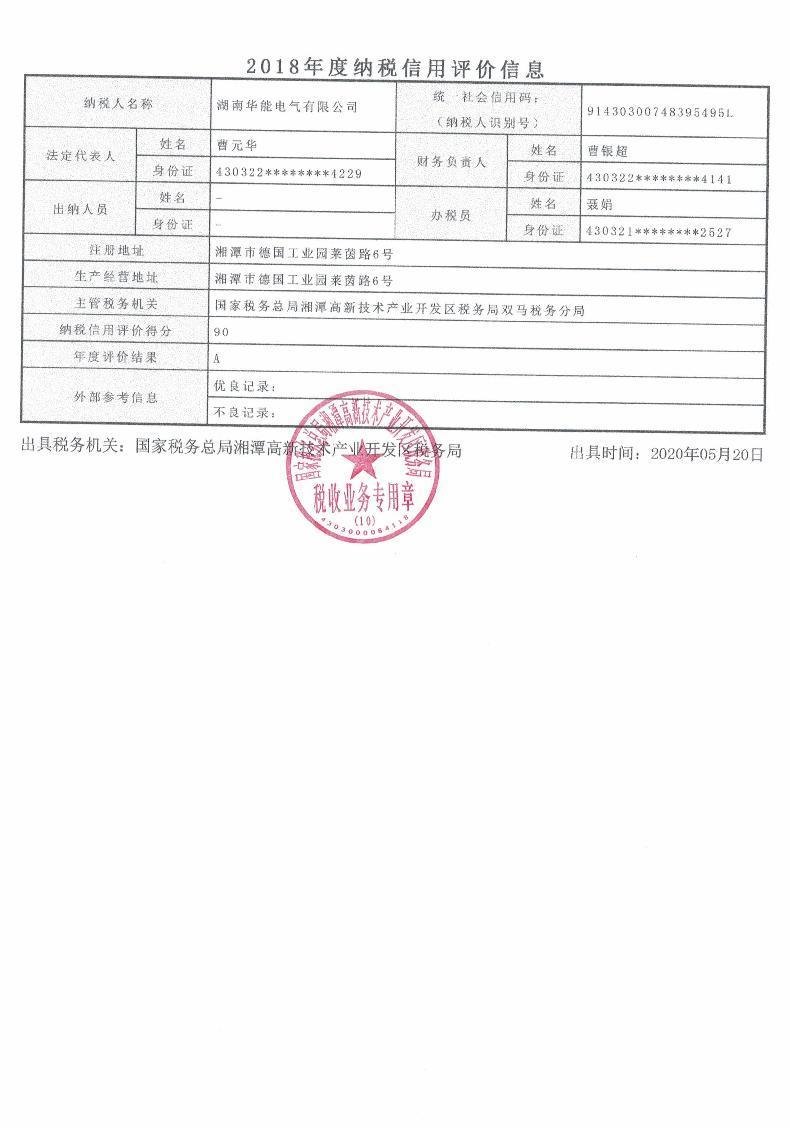 2019年度纳税信用评价信息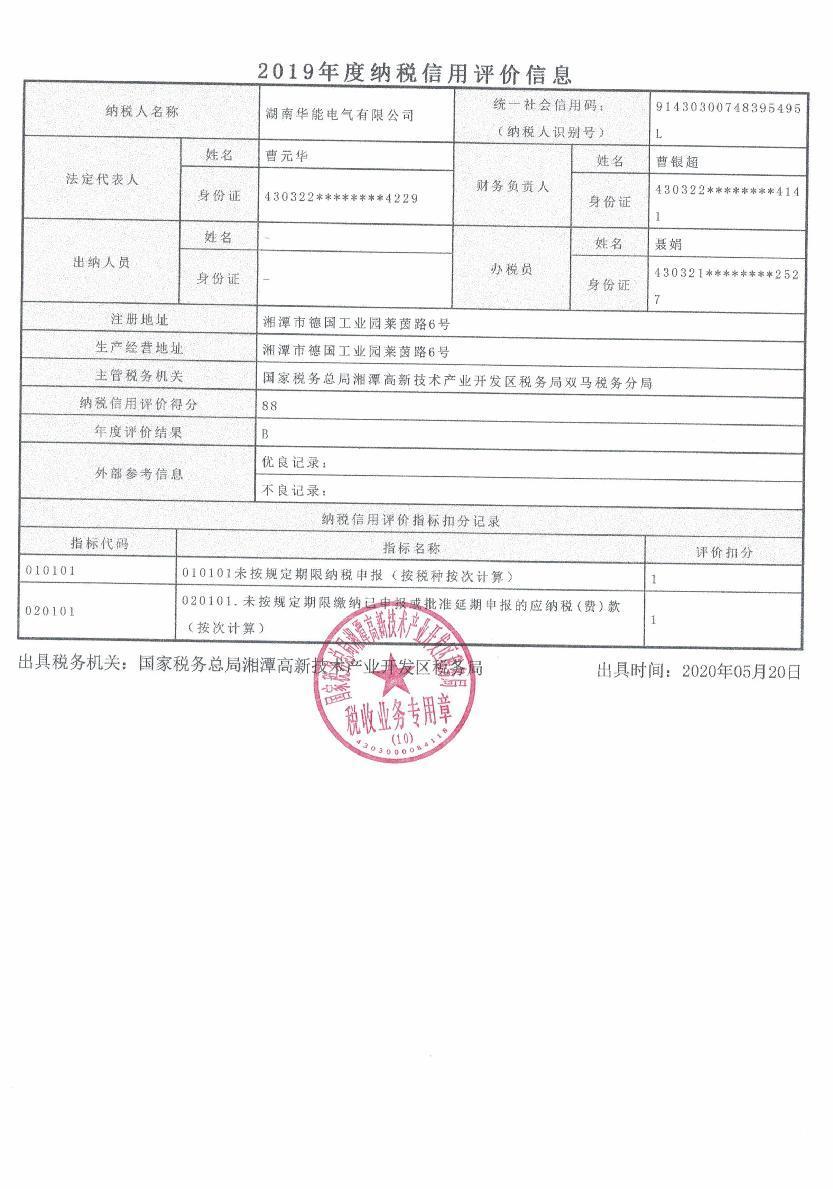 